	MUJERES CIENTÍFICAS	El objetivo de ambas actividades ha sido el acercar la contribución de las mujeres científicas a nuestra vida diaria (bien leyendo sus biografías o buscando información acerca de ellas en Internet)  y la cooperación en grupo para realizar la actividad.Construcción de un árbol de la Ciencia	Esta actividad se ha realizado con alumnos de 3º ESO. La actividad consiste en hacer un árbol con información de distintas mujeres científicas a lo largo de la historia. Una vez leída la biografía de la científica en cuestión, el siguiente paso ha sido hacer el árbol y posteriormente las hojas y ramas de éste. Cada rama está dedicada a una científica, donde se ponen en ellas diversas hojas, con fotografías, su biografía y su contribución científica.	Esta actividad se ha llevado a cabo en horas de tutoría e incluso en algunos recreos. Realización de murales sobre mujeres científicas	Esta actividad se ha realizado con el alumnado de un curso de 2º ESO. En primer lugar, se han leído las biografías de las mujeres científicas y posteriormente se han puesto manos a la obra para realizar los murales para que estuvieran listos el 8 de Marzo para conmemorar el día de la mujer trabajadora. 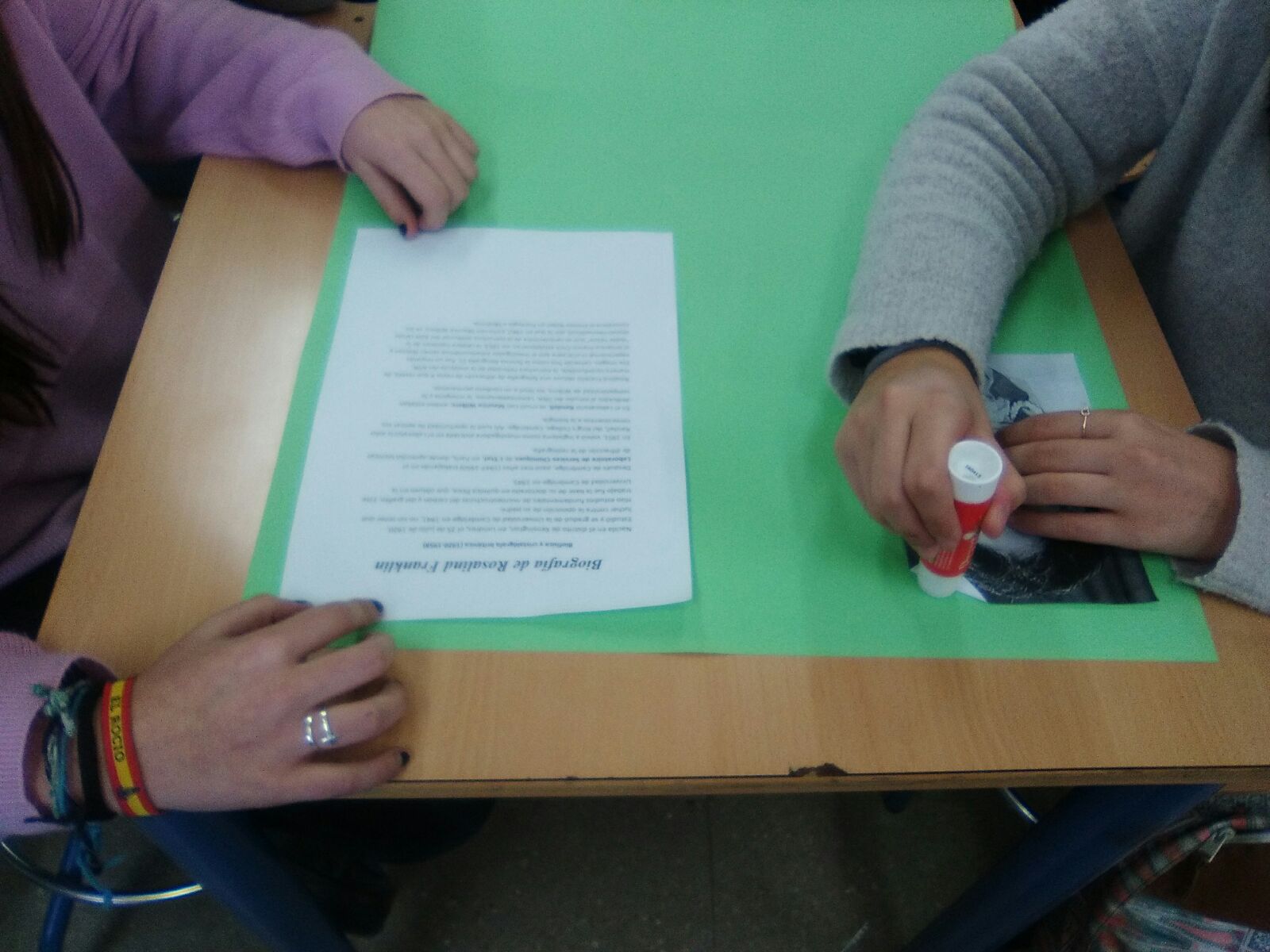 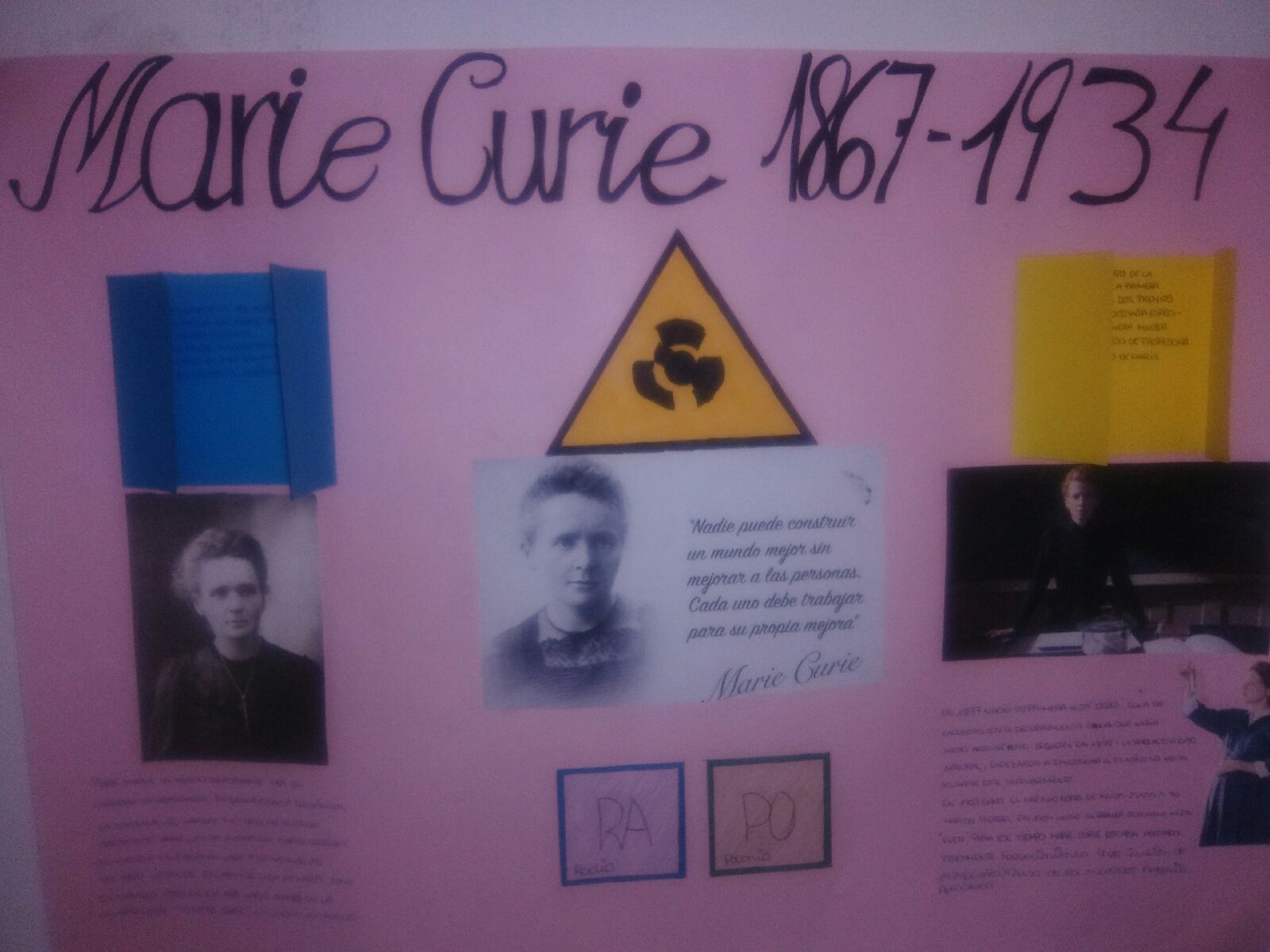 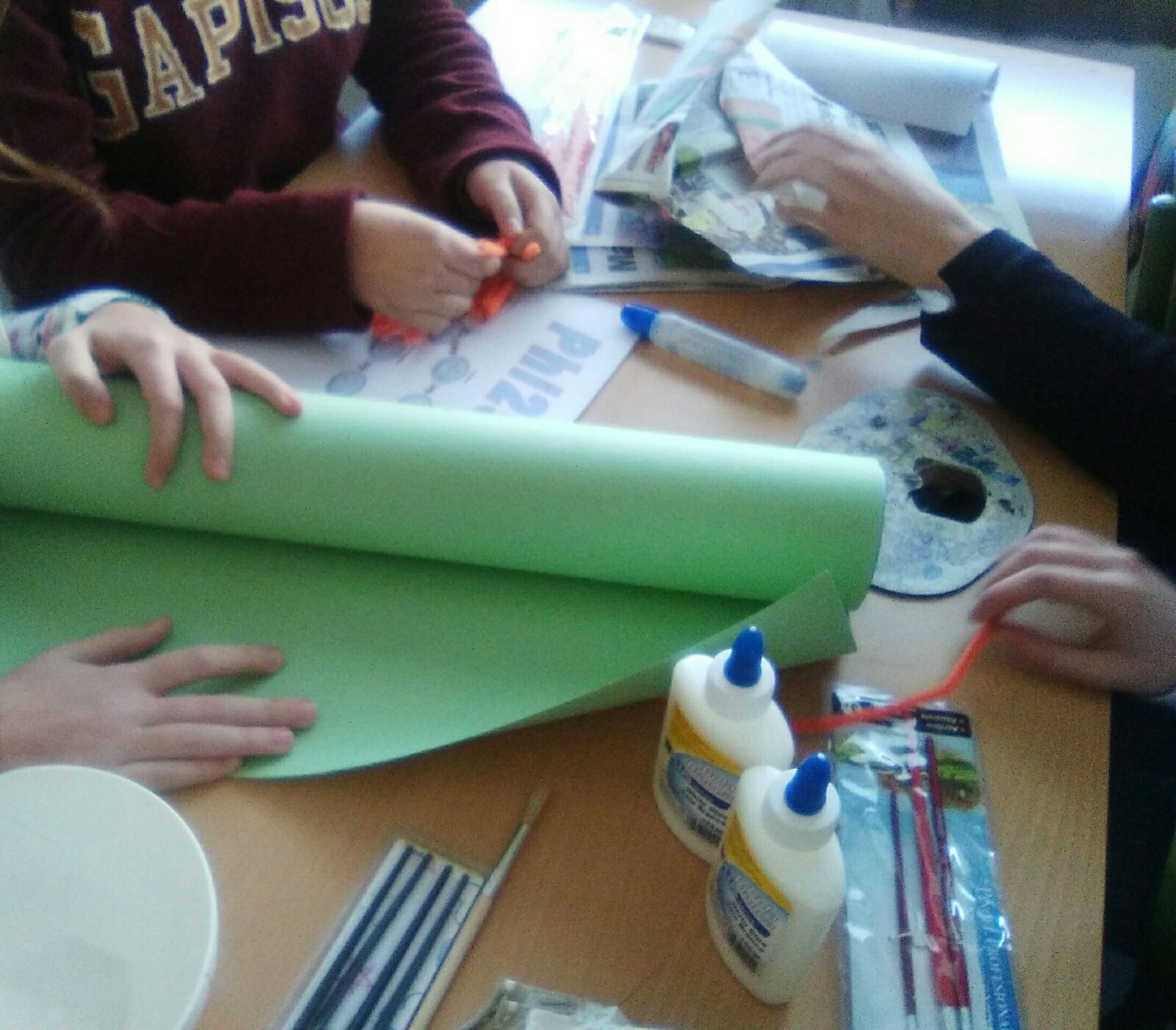 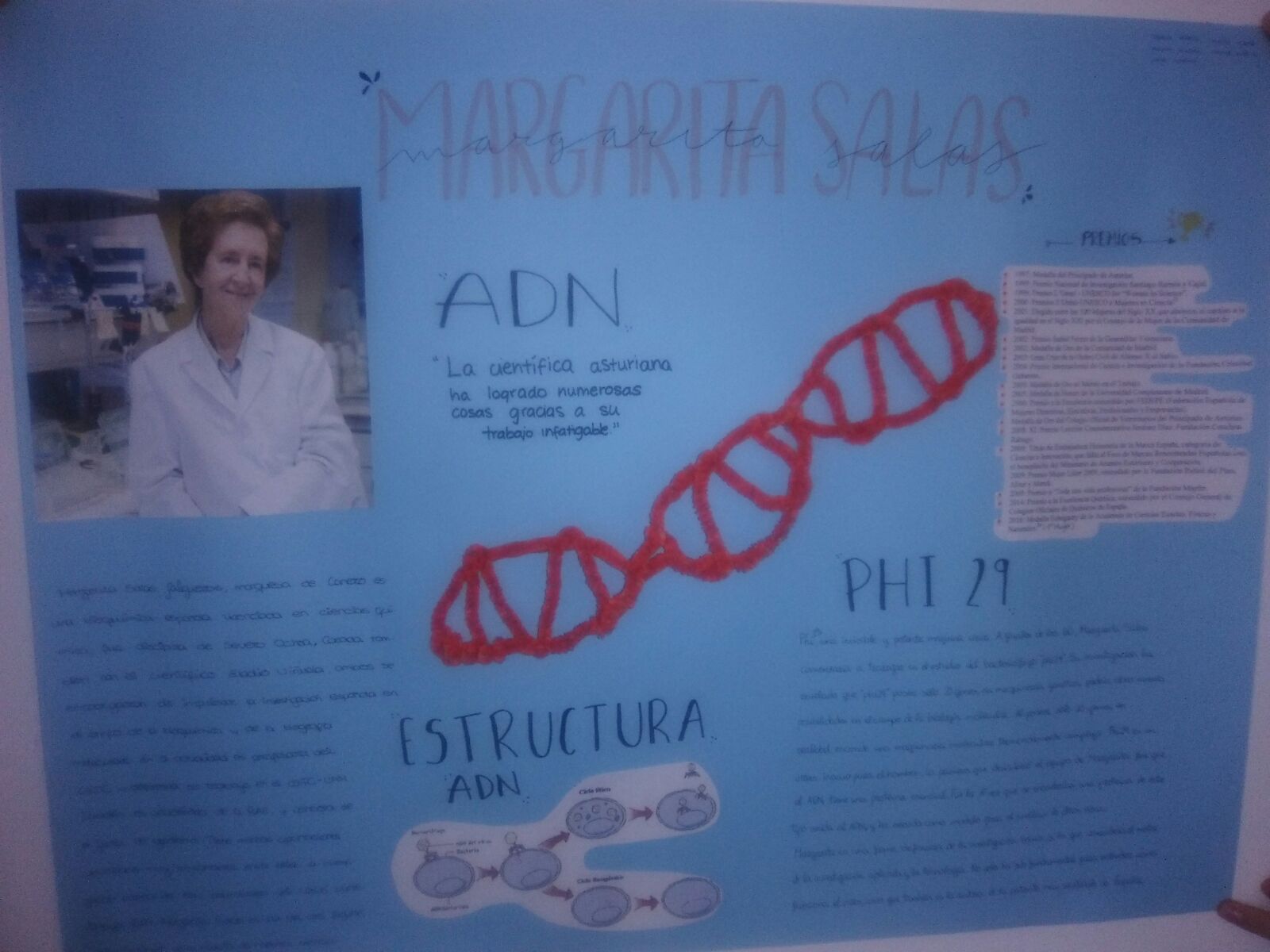 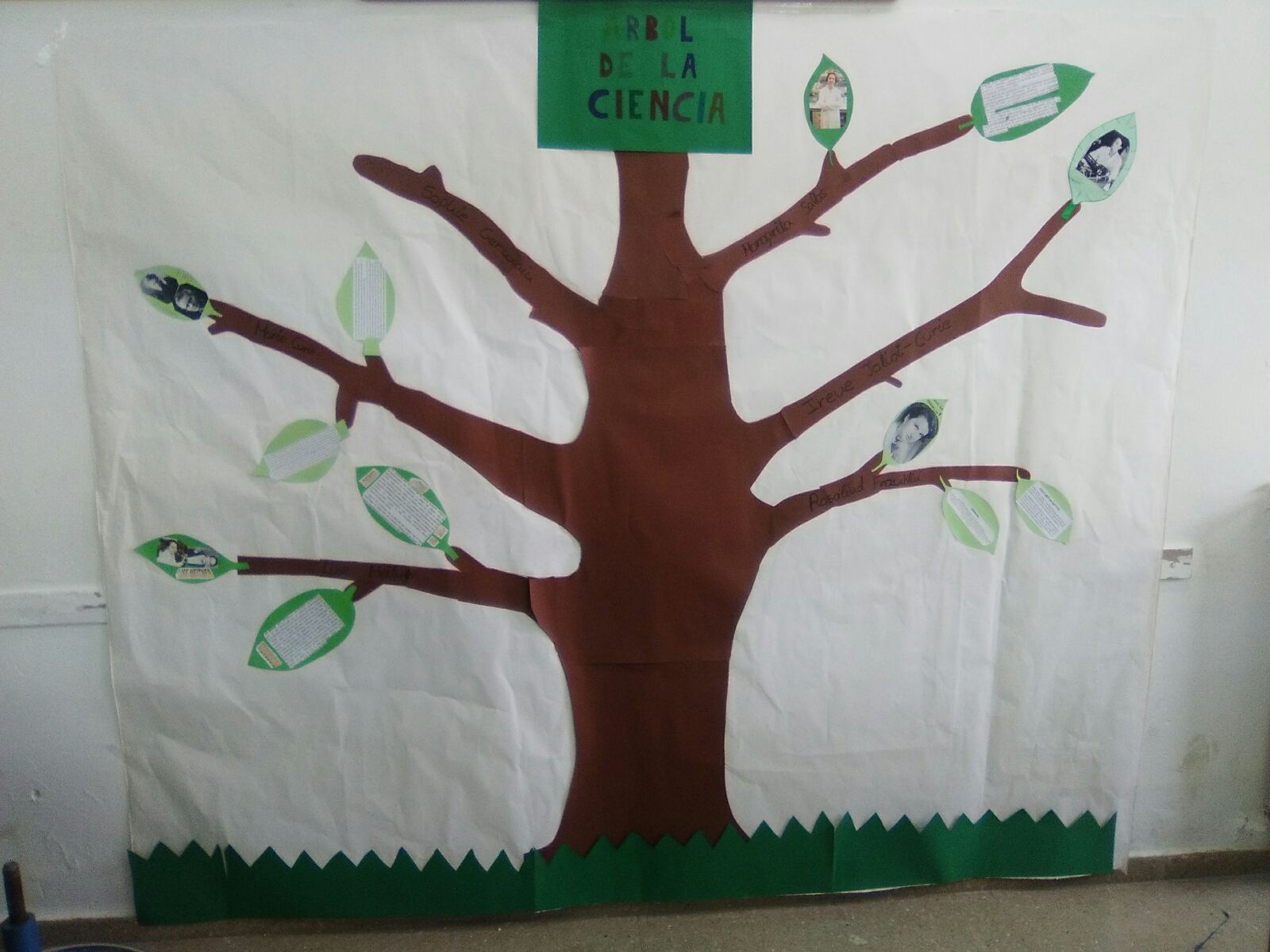 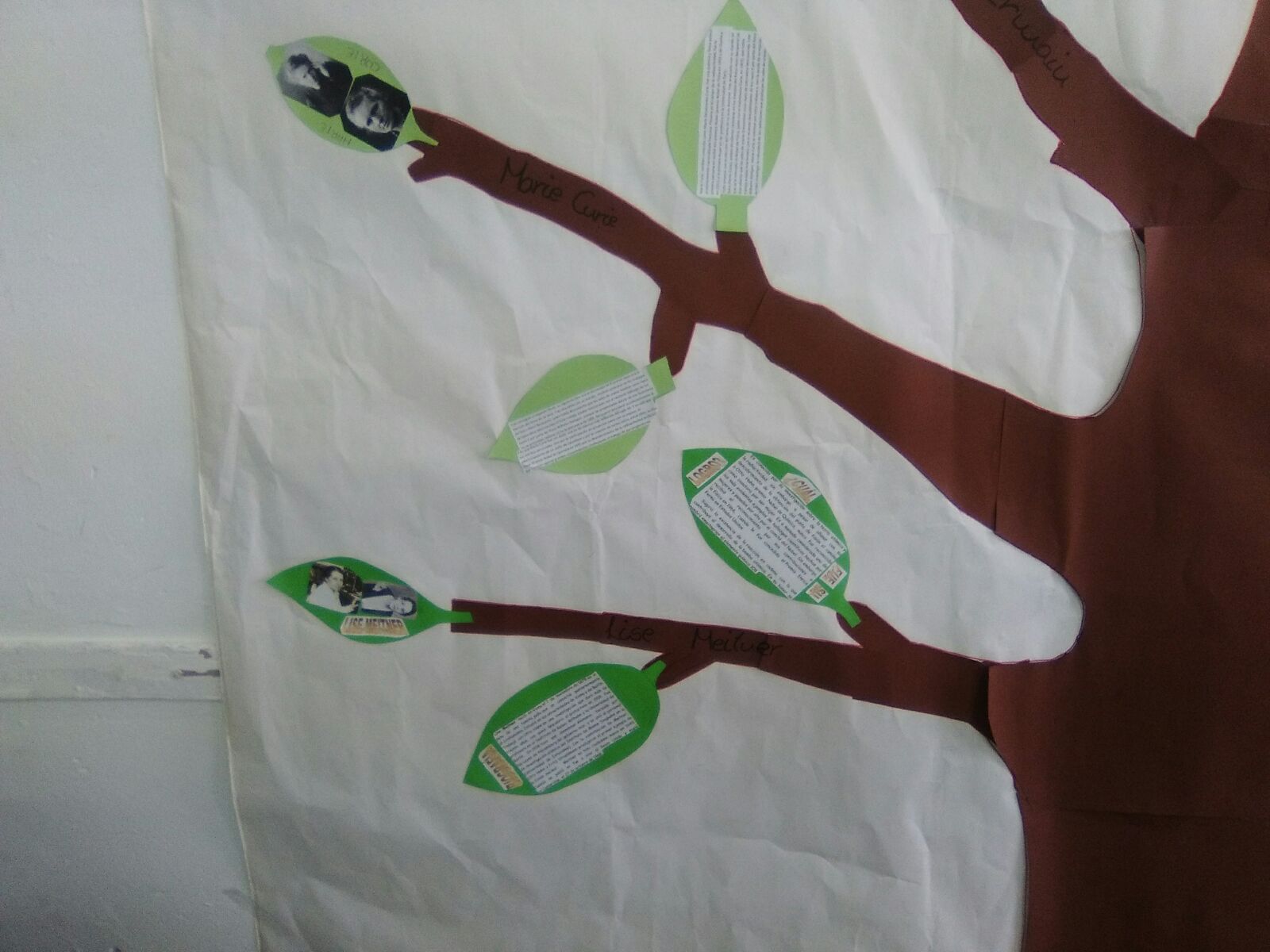 